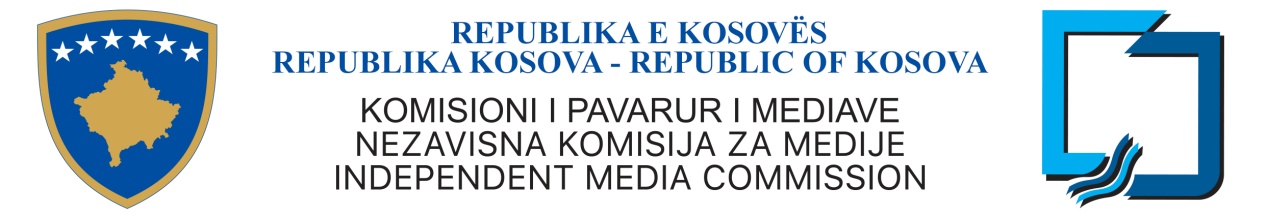 NJOFTIM PËR VAZHDIMIN E AFATIT TË KONKURSIT TE BREDSHEMDuke u bazuar në nenin 4,paragrafin 4, të Rregullores Nr. 01/2022 për Avancimin ne Karrierë dhe Transferimin e Nëpunësve në Komisionin e Pavarur të Mediave, KPM njofton të gjithë aplikantët, për zgjatjen e afatit të konkursit të datës 15 gusht 2023, edhe për dy (2) ditë pune, për pozitën:Drejtor i Departamentit të Administratës dhe Financave – Nr.ref: 2308/661/ADM/n.a https://www.kpm-ks.org/assets/cms/uploads/files/Konkurs%20i%20Brendshem-%20Drejtor%20i%20Departamentit%20t%C3%AB%20Administrates%20dhe%20Financave.pdf Përmbajtja e konkursit mbetet e njëjtë me konkursin e shpallur në datën e lartëshenuar.Konkursi mbetet i hapur dy (2) ditë pune nga dita e publikimit, përkatësishtderi me datën 25 gusht 2023.Kërkesat e dërguara pas kalimit të afatit për aplikim dhe ato të pakompletuara, nuk do tëshqyrtohen.Për informata shtesë, ju lutem kontaktoni në numrin e telefonit 038-245-031 dhe email info@kpm-ks.org OBAVEŠTENJE O PRODUŽENJU ROKA UNUTRAŠNOG KONKURSANa osnovu člana 4, stav 4, Uredbe Br. 01/2022 o Napredovanju u Karijeri i Transferu zaposlenih u Nezavisnoj Komisiju za Medije, NKM obaveštav se svi podnosioci prijava, zaproduženje konkursnog roka do 15 avgusta 2023. godine, za još dva (2) radnih dana, za poziciju:Direktor Odelenja za Administraciju i Financije  - Br.ref: 2308/661/ADM/n.ahttps://www.kpm-ks.org/assets/cms/uploads/files/Unutrasnji%20konkurs-%20Direktor%20Odelenja%20za%20Administraciju%20i%20Financije.pdf Sadržaj konkursa ostaje isti kao u konkursu objavljenim na gore navedeni datum.Konkurs ostaje otvoren dva (2) radnih dana od dana objavljivanja, odnosno do25 avgusta 2023 godine.Zahtevi dostavljeni nakon isteka roka za prijavu i nepotpuni zahtevi neće biti razmotreni.Za dodatne informacije, molimo vas pozovite broj telefona 038 245-031 i email info@kpm-ks.org 